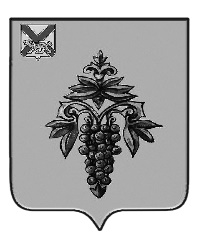 ДУМА ЧУГУЕВСКОГО МУНИЦИПАЛЬНОГО ОКРУГА Р  Е  Ш  Е  Н  И  ЕО внесении изменений в решение Думы Чугуевского муниципального округа от 03 августа 2021 года № 239-НПА «О внесении изменений в некоторые решенияДумы Чугуевского муниципального округа» Принято Думой Чугуевского муниципального округа«10» сентября 2021 года	Статья 1.	Внести  в  решение Думы Чугуевского муниципального округа от 03 августа   2021 года № 239-НПА «О внесении изменений в некоторые решения Думы Чугуевского муниципального округа» (далее – Решение) изменения, заменив в статье 3 слова «01 июня 2021 года № 221-НПА» словами «01 июня 2021 года № 211-НПА».Статья 2.  Настоящее решение вступает в силу со дня его официального опубликования.Глава Чугуевскогомуниципального округа      						           Р.Ю. Деменев   «14» сентября 2021г.№ 267 – НПА                                                                                                                    